ПРИЛОЖЕНИЕ № 2к документации об открытом аукционе от 06.05.2024 № 5А/24Графическая частьЩитовая конструкция с электронно-цифровым типом смены изображения, односторонняя (6 х 3 м)г. Кемерово, просп. Кузнецкий, пересечение с ул. Сибиряков-Гвардейцев, 1 РК № 27А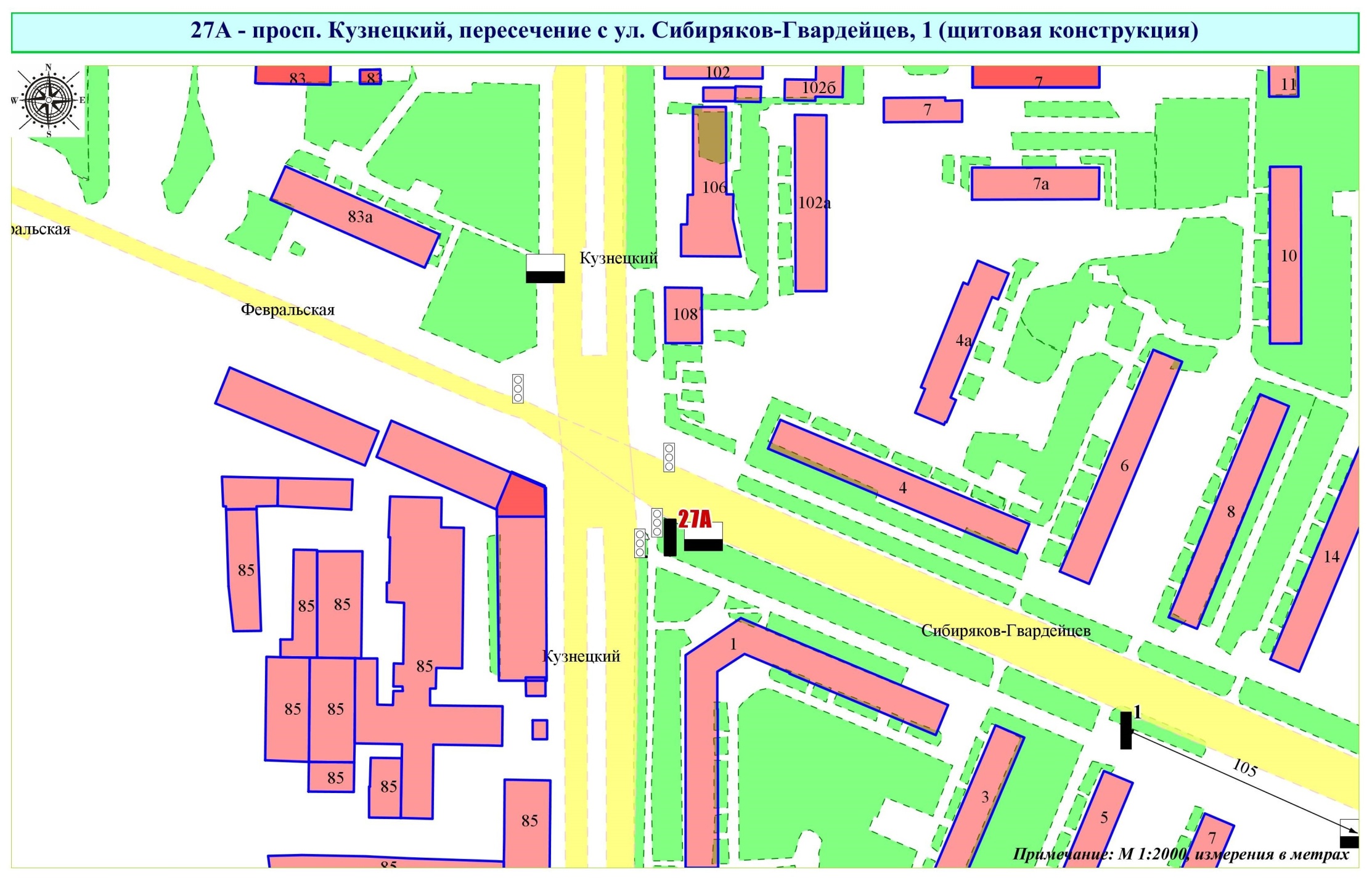 Фрагмент публичной кадастровой карты города с указанием места установки рекламной конструкции: г. Кемерово, просп. Кузнецкий, пересечение с ул. Сибиряков-Гвардейцев, 1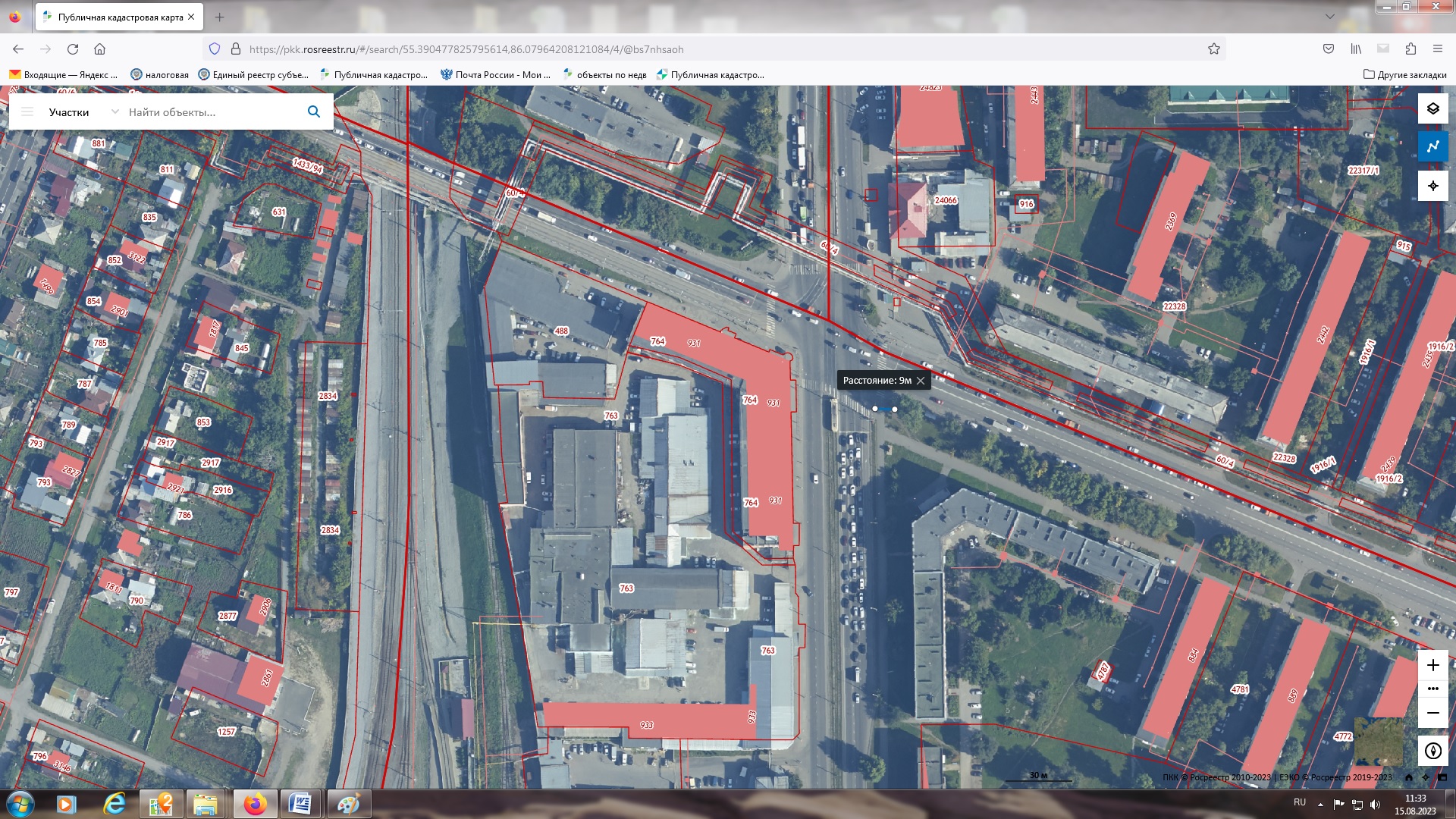 